HASHIM 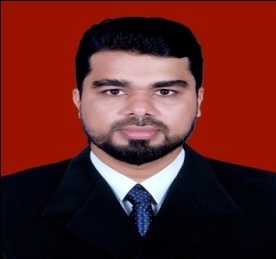 Abu Dhabi (Visit Visa)United Arab EmiratesEmail: hashim-395507@gulfjobseeker.com OBJECTIVE	PERSONALITY TRAITS		WORK EXPERIENCE	Position	:	HSE SupervisorProject	:	ENOC Jebel Ali Refinery Expansion Project (JAFZA), Dubai.Scope	:	Heating Ventilation and Air Conditioning (HVAC)Client	:	Technip FMCPeriod 	:	February 2018 to March 2019Key ResponsibilitiesLiaise with the Project Manager to ensure HSE standards are embedded in all work places.Increase HSE awareness among all employees at site by implementation of good HSE practices.Provide site HSE Induction & appropriate PPE to all employees/visitors/subcontractors at site.Carrying out daily inspections and preparing daily inspection.Coordinate with Trakhees — HSE for necessary permits.Preparing daily/weekly HSE officer observations.Carrying out monthly fire extinguisher inspections.Ensuring Power tools, Electric equipment etc. are quarterly inspected and color coded.Ensuring lifting accessories are weekly inspected and color coded.Ensuring all welfare facilities available at site e.g. cold drinking water, rest area etc.Position	:	HSE SupervisorProject	:	Ruwais Refinery Expansion Project (RRE) Ruwais, Abu Dhabi.Scope	:	Carbon Black & Delayed Coker (CBDC)Client	:	TakreerPeriod 	:	March 2015 to July 2017Key ResponsibilitiesEnsure compliance of Safety Plan, render technical assistance on Safety throughout all phases of the project.See that the mandatory Safety and Security rules and regulations of the Company are being observed and implemented. Establish the need for Safety Equipment, first aid, fire protection, hygiene and sanitation etc. to ensure minimum safety & health requirements are met. Ensure the integrity and operational reliability of on-site Fire Fighting Equipment is maintained. Collaborate with concerned supervisor(s) in formulation of Safety Action Plan / Risk Assessment for new and high-risk activities. Respond to all emergency events to provide support and expertise as required. Conducts full investigation of accident / incident including near-misses incurred; identifies probable causes and prepares reports of the same and ensures that established permanent preventive measures are subsequently carried out. Participate in and conduct Safety Inspections and Audits at all project locations and activities. Render reports to the Project Manager for appropriate actions. Maintain a constant moving patrol of assigned work areas to observe unsafe acts/conditions and implement the actions necessary to correct non-compliance.Position    :	HSE OfficerProject	:	Borouge 3 Expansion ProjectScope	:	Handled a Project for the Abu Dhabi Polymer Company (Borouge), Polyolefin&LDPE works at Ruwais Industrial Complex.Client	: 	Borouge (Abu Dhabi Polymers Company Limited)Period 	:	August 2013 to January 2015Key ResponsibilitiesDeveloping and implementing the HSE Procedures and Plans complying the legal and client requirements in consistent with the Organization HSE Policy. Monitor sub-contractor’s activities and prepare daily / weekly observation report and update in database and follow up.Inspect all PTW system (construction and pre-commissioning) compliance as per procedure.Make sure site HSE proactive measures and report to HSE manager.Participate the weekly walk through inspection with project management team.Organizing Incident Injury Free ceremony on monthly basis (IIF).Participate the accident / incident / near miss investigations.Monitor all lifting activities, ensuring the suitability from a safety point of view of new and hired plant and equipment’s.Anticipated potential problem areas and analysis and recommends solutions or corrective actions.Monitor oversight of field construction, pre-com/commissioning operations within assigned areas. (Air blowing/blasting, chemical cleaning, oil flushing, solo run, catalyst loading box upetc…)Recommend corrective actions and measures to correct / overcome any deviation from the standards/procedure.Position	:	HSE OfficerProject	:	Habshan 5 Integrated Gas development (IGD-5)Scope	:	Sulphur Recovery Unit (SRU) & Acid Gas Removal (AGR)Client	:	GASCO (Abu Dhabi Gas Industries LTD)Duration	:	February 2012 to July 2013Key ResponsibilitiesDeveloping and implementing the HSE Procedures and Plans complying the legal and client requirements in consistent with the Organization HSE Policy. Monitor sub-contractor’s activities and prepare daily / weekly observation report and update in database and follow up. Inspect all PTW system (construction and pre-commissioning) compliance as per procedure. Make sure site HSE proactive measures and report to HSE manager. Participate the weekly walk through inspection with project management team. Organizing Incident Injury Free ceremony on monthly basis (IIF). Participate the accident / incident / near miss investigations. Monitor all lifting activities, ensuring the suitability from a safety point of view of new and hired plant and equipment’s. Anticipated potential problem areas and analysis and recommends solutions or corrective actions. Monitor oversight of field construction, pre-com/commissioning operations within assigned areas. (Air blowing/blasting, chemical cleaning, oil flushing, solo run, catalyst loading box up etc.…) 	Position	:  	Safety Officer	Duration	:	August 2009 to November 2010Key ResponsibilitiesProvide for the safety and wellbeing of College students, faculty, staff and property through enforcement of college policies and procedures. Preserve peace through conspicuous patrol, respond to calls for assistance including emergency and crisis situations, and provide other safety-related services.Position	:  	HSE OfficerClient	:	Aditya Birla, Rajasthan IndiaDuration	:	April 2007 to July 2009Key ResponsibilitiesSafety induction, conduct toolbox meeting and monitoring toolbox talks.Periodical inspection of personal protective equipment (PPE) and the maintaining corresponding register.Organize safety meeting with site engineers and site management.Inspection of fire extinguishers, first aid facilities.Maintain all required HSE documentation for regulatory compliance as specified in the contract / project.Preparing monthly safety returns and performance analysis on HSE. PROFESSIONAL QUALIFICATIONSNEBOSH International General Certificate (IGC) in Occupational Health and Safety from Green World Institute Abu Dhabi.IOSH Certificate in Working Safely from Green World Institute Abu Dhabi.TRAININGS & SEMINARSACADEMIC QUALIFICATIONDIPLOMA in HSE Engineering from National Institute of Fire Engineering at Cochin, India Passed in the year 2007Diploma in Electronics Mechanic Passed in the year 2006SSLC Secondary School Leaving Certificate Passed in the year 2003To work for an organization in which my knowledge and capabilities are equally rewarded in relation to the company’s goal and objectives. A young, dynamic and result oriented Health & Safety professional with 10 Years of experience in Construction, Pre-commissioning, Commissioning and Maintenance Projects of Oil and Gas, Petrochemical Sectors with reputed EPC contractors in United Arab Emirates. General SafetyCommissioning AwarenessEmergency ProceduresFirst AiderFire FightingConfined SpacePermit to Work SystemFire DrillH2S SCBA Environmental AwarenessRadio CommunicationPERSONAL DETAILSPERSONAL DETAILSPERSONAL DETAILSName:HashimDate of Birth:15th May,1987 Nationality:IndianSex:MaleMarital Status:MarriedDriving License:UAE Driving License, Light Vehicle Indian Driving License, Heavy  